ΝΑ ΘΥΜΗΘΩ: Την Κυριακή γιορτάζει η μαμά και όλες οι μανούλες του κόσμουΈνα υπέροχο βιβλίο για την αγάπη και ειδικότερα για την μητρική αγάπη...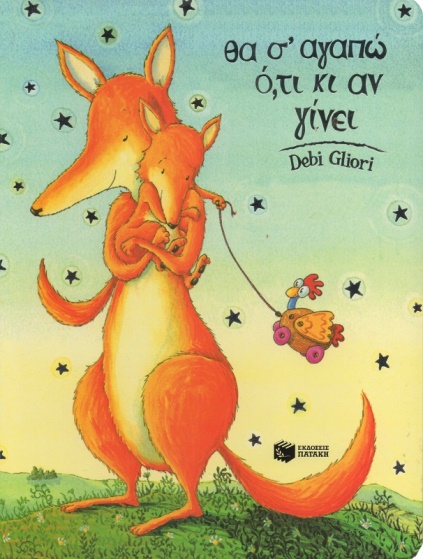 για να το ακούσεις https://safeYouTube.net/w/FmN8ή να το διαβάσεις απολαμβάνοντας και την  εικονογράφηση https://www.flipsnack.com/5577CE6BDC9/ftnlg8imd.htmlΗ ίδια ιστορία βρίσκεται και στο ανθολόγιό σου, μόνο που αυτό βρίσκεται στο σχολείο, γι’ αυτό και σου δίνω τον παρακάτω σύνδεσμο για να το δεις.http://www.pi-schools.gr/books/dimotiko/an8ol_ab/an8_ab_1.pdfΑπάντησε τώρα στην πρώτη δραστηριότητα  της σελ. 23 στο τετράδιο παραγωγής γραπτού λόγου. Μην ξεχνάς να απαντάς ολοκληρωμένα και να διαβάζεις ξανά όσα έγραψες για να βεβαιωθείς ότι οι προτάσεις σου βγάζουν νόημα και ότι έχεις  γράψει σωστά κάθε λέξη.  Περιμένω και τη ζωγραφιά σου («τον ουρανό της αγάπης»)!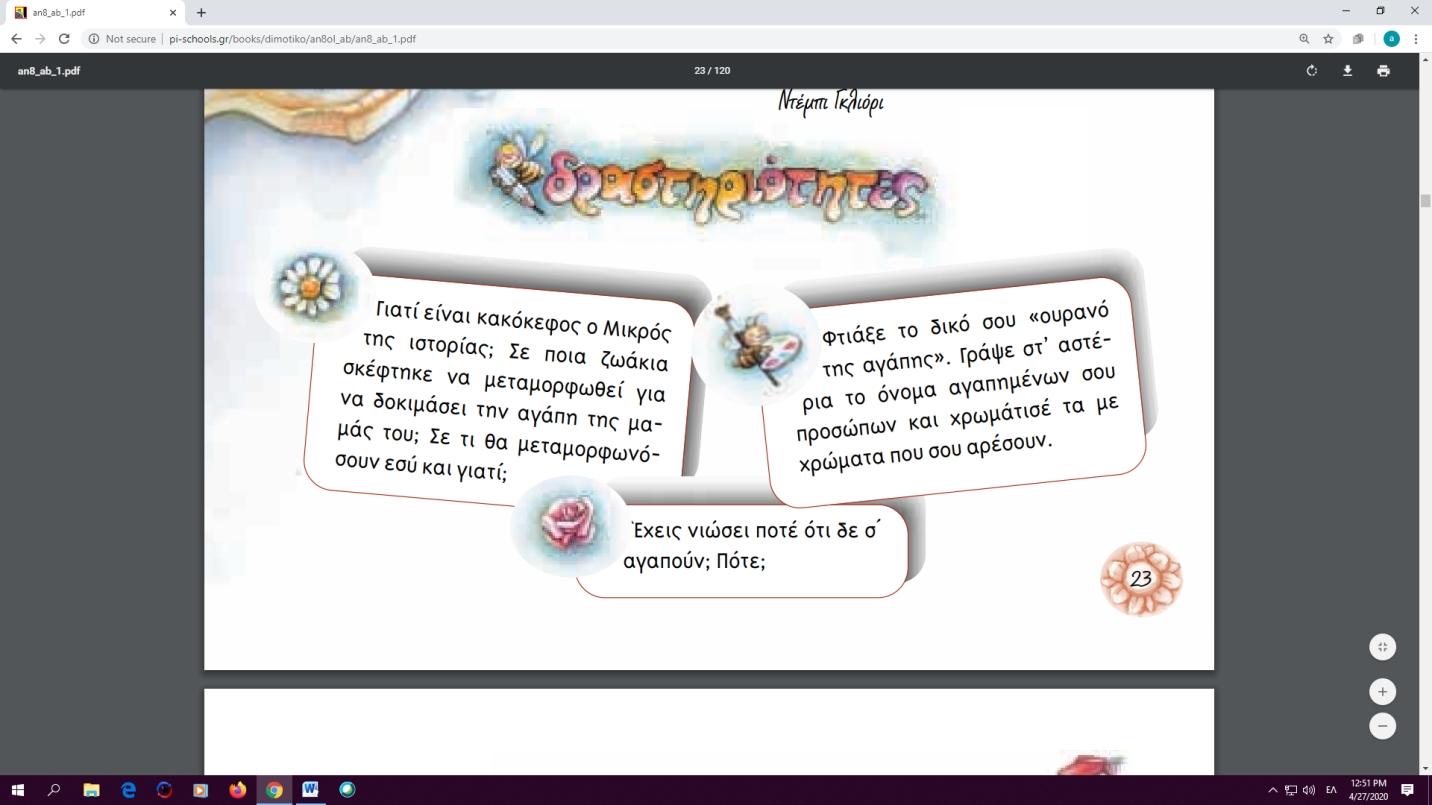 Άκου κι αυτό το τραγούδι αφιερωμένο στην καλύτερη μαμά του κόσμουhttps://safeYouTube.net/w/VgN8